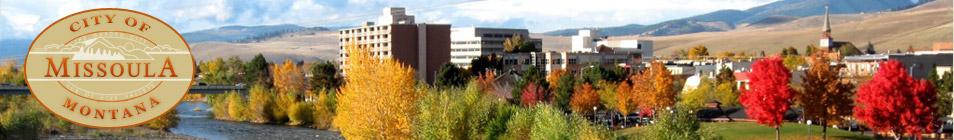 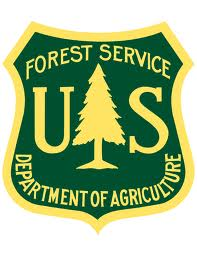 Outreach NoticeConsultation Wildlife and/or Fisheries BiologistGS 0482/486 9/11Northern RegionThe Northern Region is seeking two motivated individuals to be work as interdisciplinary wildlife and/or fisheries biologists conducting consultation work with the U.S. Fish and Wildlife Service. Incumbents serve as technical experts in interpreting legal and policy responsibilities under Section 7 of the Endangered Species Act (ESA).  INTRODUCTIONThese positions are located at federal offices (either Forest Service or U.S. Fish and Wildlife Service (USFWS)) in Helena, Kalispell, or Missoula, Montana.  Incumbents will serve as ESA consultation biologists working with other USFWS biologists to complete ESA Section consultation products on Forest Service projects in North Idaho and Montana. POSITIONThrough a formal agreement, these Forest Service positions will serve as staff fish and wildlife consultation biologists for USFWS in the Ecological Services Division located in the North Idaho and Montana Ecological Services Field Offices. The incumbents are under the day-to- day supervision of the FWS Field Supervisors and are responsible for a variety of consultation assignments on Forest Service projects within the Ecological Services programs of North Idaho and Montana. MAJOR DUTIESAs a Consultation Fish & Wildlife Biologist, you will be responsible for:Representing the USFWS in carrying out various agency responsibilities under the Endangered Species Act (ESA), Fish and Wildlife Coordination Act, Migratory Birds Treaty Act, Bald Eagle.Protection Act, Clean Water Act, National Environmental Policy Act (NEPA), and numerous other federal laws, regulations, and policies for the protection of natural resources. This includes:Preparing informal and formal ESA Section 7 consultation analyses for FWS supervisor review/signature, reviewing biological assessments and NEPA documents, and responding to species list requests.Planning and conducting on-site ecological investigations of complex land and water resource development proposals to determine their effect on fish and wildlife resources, with special emphasis on federally listed species.Preparing status and listing packages, as appropriate, for Federal candidate species as required under authority of the ESA; and assisting in the development and implementation of recovery plans for listed species.LOCATIONThese positions will be located in either Kalispell, Helena, or Missoula, Montana. Final duty location at a federal office will be negotiable upon job offer.For more information, please contact Lydia Allen, R1 TES Program Leader at 208-215-9707 or by email at lydia.allen@usda.gov. If you are interested in any of the permanent positions, please complete the attached response form and submit, along with a resume, to lydia.allen@usda.gov by December 16, 2022. Lateral reassignments may be considered based on responses to this outreach!!!Position Outreach Interest Response Form           Northern Region, Consultation Biologists GS 0482/486 - 9/11